ТЕХНИЧЕСКАЯ СПЕЦИФИКАЦИЯ
01.01.2012ТЕХНИЧЕСКАЯ СПЕЦИФИКАЦИЯ
01.01.2012ЛиукуэстэЛиукуэстэ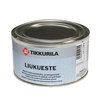  Увеличить 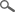 ТИПСпециальный порошок для придания грубости и противоскольжения поверхности. Содержит полые легкие силикатные микрошарики с максимальным размером 300 мкм. Увеличить ОБЛАСТЬ ПРИМЕНЕНИЯПредназначен для обеспечения сопротивления скольжению в качестве добавки к таким краскам для металлических крыш и пола. Увеличить ОБЪЕКТЫ ПРИМЕНЕНИЯПредназначен для обеспечения сопротивления скольжению в качестве добавки к таким краскам для металлических крыш и пола, как, например, Аквакоат, Бетолюкс, Бетолюкс Аква, Новопокс, Панссаримаали и Панссари Аква. Увеличить ТЕХНИЧЕСКИЕ ДАННЫЕ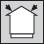 ЦветаСерый.Серый.Тара1/3 л (пр. 150 г).1/3 л (пр. 150 г).Температура плавления1200-1350º С.1200-1350º С.Твердость5 по шкале Мооса.5 по шкале Мооса.Средняя толщина стенки5-10% диаметра шарика5-10% диаметра шарикаПлотность0,4 г/см3.0,4 г/см3.ХранениеТару хранить плотно закрытой во избежание увлажнения и попадания пыли в порошок.Тару хранить плотно закрытой во избежание увлажнения и попадания пыли в порошок.Код007 9200007 9200Свидетельство о государственной регистрацииСвидетельство о государственной регистрацииСвидетельство о государственной регистрацииИНСТРУКЦИЯ ПО ИСПОЛЬЗОВАНИЮ ИЗДЕЛИЯОбработкаВ случае применения порошка против скольжения система окраски обязательно должна состоять минимум из 2 слоев краски и порошок добавляется в последний, т.е. верхний слой. 

Соотношение смешивания: банка порошка, т.е. 1/3 л (ок. 150 гр) на 10 л краски. Соответственно в 3 л краски добавляется чуть меньше трети содержания 1/3-литровой банки. Более подробная информация по применению и соотношении смешивания находится в технической спецификации на используемую краску.В случае применения порошка против скольжения система окраски обязательно должна состоять минимум из 2 слоев краски и порошок добавляется в последний, т.е. верхний слой. 

Соотношение смешивания: банка порошка, т.е. 1/3 л (ок. 150 гр) на 10 л краски. Соответственно в 3 л краски добавляется чуть меньше трети содержания 1/3-литровой банки. Более подробная информация по применению и соотношении смешивания находится в технической спецификации на используемую краску.ОХРАНА ТРУДА Состав порошка не предполагает наличие предупредительной маркировки. Работу выполнять с особой тщательностью, избегая лишнего соприкосновения с материалом. На продукт имеется паспорт техники безопасности.Паспорт техники безопасности Состав порошка не предполагает наличие предупредительной маркировки. Работу выполнять с особой тщательностью, избегая лишнего соприкосновения с материалом. На продукт имеется паспорт техники безопасности.Паспорт техники безопасности Состав порошка не предполагает наличие предупредительной маркировки. Работу выполнять с особой тщательностью, избегая лишнего соприкосновения с материалом. На продукт имеется паспорт техники безопасности.Паспорт техники безопасности Состав порошка не предполагает наличие предупредительной маркировки. Работу выполнять с особой тщательностью, избегая лишнего соприкосновения с материалом. На продукт имеется паспорт техники безопасности.Паспорт техники безопасности ОХРАНА ОКРУЖАЮЩЕЙ СРЕДЫ И УТИЛИЗАЦИЯ ОТХОДОВПустые, сухие банки можно вывозить на свалку – соблюдать местное законодательство. Пустые, сухие банки можно вывозить на свалку – соблюдать местное законодательство. ТРАНСПОРТИРОВКАVAK/ADR -VAK/ADR -